	                                                          ПРОЕКТ	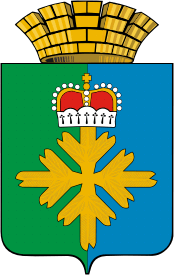 ПОСТАНОВЛЕНИЕАДМИНИСТРАЦИИ  ГОРОДСКОГО ОКРУГА ПЕЛЫМот _____________ № ____ пгт. ПелымОб утверждении программы профилактики рисков причинениявреда (ущерба) охраняемым законом ценностям в сферемуниципального лесного контроля на территориигородского округа Пелым на 2023 годВ соответствии со статьей 44 Федерального закона от 31 июля 2021 года №248-ФЗ «О государственном контроле (надзоре) и муниципальном контроле в Российской Федерации», Постановлением Правительства Российской Федерации от 25 июня 2021 года № 990 «Об утверждении Правил разработки и утверждения контрольными (надзорными) органами программы профилактики рисков причинения вреда (ущерба) охраняемым законом ценностям», Решением Думы городского округа Пелым от 19.08.2021 г. № 40/48 «Об утверждении Положения о муниципальном лесном контроле на территории городского округа Пелым», руководствуясь статьей 31 Уставом городского округа Пелым, администрация городского округа Пелым: ПОСТАНОВЛЯЕТ:1. Утвердить Программу профилактики рисков причинения вреда (ущерба) охраняемым законом ценностям в сфере муниципального лесного контроля на территории городского округа Пелым на 2023 год (прилагается).2. Настоящее постановление опубликовать в информационной газете «Пелымский вестник» и разместить на официальном сайте городского округа в информационно-телекоммуникационной сети «Интернет».3. Контроль за исполнением настоящего постановления возложить на заместителя главы администрации городского округа Пелым Т.Н. Баландину.Глава городского округа Пелым                                                           Ш.Т.АлиевЛист согласованияпроекта Постановлениявид правового актаДокладчик: А.А. ГазизоваПередано в организационный отдел МКУУ по ОДОМС и МУ городского округа Пелымделопроизводитель                                                                                            Приложение № 1к постановлению администрации городского округа Пелымот _______ № _______«Об утверждении программы профилактики                                                                                                рисков причинения вреда (ущерба)                                                                                                      охраняемым законом ценностям в сферемуниципального лесного контроля                                                                                  на территории городского округа Пелым на                                                                                                                                                 2023 год»Программапрофилактики рисков причинения вреда (ущерба)охраняемым законом ценностям при осуществлениимуниципального лесного контроля на 2023 годНастоящая программа профилактики рисков причинения вреда (ущерба) охраняемым законом ценностям при осуществлении муниципального лесного контроля (далее - Программа), устанавливает порядок проведения профилактических мероприятий, направленных на предупреждение причинения вреда (ущерба) охраняемым законом ценностям, соблюдение которых оценивается в рамках осуществления муниципального лесного контроля (далее - муниципальный контроль).Раздел 1. Анализ текущего состояния осуществлениямуниципального контроля, описание текущего развитияпрофилактической деятельности на территориигородского округа Пелым, характеристика проблем,на решение которых направлена программаНастоящая программа разработана в соответствии со статьей 44 Федерального закона от 31 июля 2021 г. № 248-ФЗ «О государственном контроле (надзоре) и муниципальном контроле в Российской Федерации», Постановлением Правительства Российской Федерации от 25 июня 2021 г. № 990 «Об утверждении Правил разработки и утверждения контрольными (надзорными) органами программы профилактики рисков причинения вреда (ущерба) охраняемым законом ценностям», Решением Думы городского округа Пелым от 19.08.2021 г. № 40/48 «Об утверждении Положения о муниципальном лесном контроле на территории городского округа Пелым» и предусматривает комплекс мероприятий по профилактике рисков причинения вреда (ущерба) охраняемым законом ценностям при осуществлении муниципального земельного контроля.Органом, уполномоченным на осуществление муниципального земельного контроля на территории городского округа Пелым, является орган местного самоуправления, отдел по управлению имуществом, строительству, ЖКХ, землеустройству, энергетике администрации городского округа Пелым.Органом, ответственным за реализацию профилактических мероприятий, является орган местного самоуправления, отдел по управлению имуществом, строительству, ЖКХ, землеустройству, энергетике администрации городского округа Пелым.Главной задачей Администрации городского округа Пелым при осуществлении муниципального контроля является усиление профилактической работы в отношении всех объектов контроля, обеспечивая приоритет проведения профилактики.В связи с отсутствием на территории городского округа Пелым объектов контроля муниципальный лесной контроль в 2022 году не проводился.Раздел 2. Цели и задачи реализации программы1. Целями реализации Программы являются:- предупреждение нарушений обязательных требований в сфере лесных правоотношений;- предотвращение угрозы причинения, либо причинения вреда охраняемым законом ценностям вследствие нарушений обязательных требований;- устранение существующих и потенциальных условий, причин и факторов, способных привести к нарушению обязательных требований и угрозе причинения, либо причинения вреда;- формирование моделей социально ответственного, добросовестного, правового поведения контролируемых лиц;- повышение прозрачности системы контрольно-надзорной деятельности.2. Задачами реализации Программы являются:- оценка возможной угрозы причинения, либо причинения вреда (ущерба) охраняемым законом ценностям, выработка и реализация профилактических мер, способствующих ее снижению;- выявление факторов угрозы причинения, либо причинения вреда (ущерба), причин и условий, способствующих нарушению обязательных требований, определение способов устранения или снижения угрозы;- регулярная ревизия обязательных требований и принятие мер к обеспечению реального влияния на подконтрольную сферу комплекса обязательных требований, соблюдение которых составляет предмет муниципального контроля;- формирование единого понимания обязательных требований у всех участников контрольно-надзорной деятельности;- создание и внедрение мер системы позитивной профилактики; повышение уровня правовой грамотности контролируемых лиц, в том числе путем обеспечения доступности информации об обязательных требованиях и необходимых мерах по их исполнению;- снижение издержек контрольно-надзорной деятельности и административной нагрузки на контролируемых лиц.Раздел 3. Перечень профилактических мероприятий,сроки (периодичность) их проведенияРаздел 4. Показатели результативности и эффективности программыОжидаемый результат Программы - снижение количества выявленных нарушений обязательных требований, требований, установленных муниципальными правовыми актами при увеличении количества и качества проводимых профилактических мероприятий.Методика оценки эффективности профилактических мероприятий предназначена способствовать максимальному достижению общественно значимых результатов снижения причиняемого подконтрольными субъектами вреда (ущерба) охраняемым законом ценностям при проведении профилактических мероприятий.Целевые показатели результативности мероприятий Программы по муниципальному лесному контролю:1) количество выявленных нарушений требований лесного законодательства, шт.;2) количество проведенных профилактических мероприятий (информирование контролируемых лиц и иных заинтересованных лиц по вопросам соблюдения обязательных требований лесного законодательства посредством публикации в средствах массовой информации и на официальном сайте, объявление предостережения, консультирования).Показатели эффективности:1) снижение количества выявленных при проведении контрольных мероприятий нарушений требований лесного законодательства;2) количество проведенных профилактических мероприятий контрольным (надзорным) органом, ед.;3) доля профилактических мероприятий в объеме контрольно-надзорных мероприятий, 0%.Показатель рассчитывается как отношение количества проведенных профилактических мероприятий к количеству проведенных контрольно-надзорных мероприятий. Ожидается ежегодный рост указанного показателя.Отчетным периодом для определения значений показателей является календарный год.Результаты оценки фактических (достигнутых) значений показателей включаются в ежегодные доклады об осуществлении муниципального лесного контроля.Наименование правового акта:Наименование правового акта:Об утверждении программы профилактики рисков причинениявреда (ущерба) охраняемым законом ценностям в сферемуниципального лесного контроля на территориигородского округа Пелым на 2023 годОб утверждении программы профилактики рисков причинениявреда (ущерба) охраняемым законом ценностям в сферемуниципального лесного контроля на территориигородского округа Пелым на 2023 годОб утверждении программы профилактики рисков причинениявреда (ущерба) охраняемым законом ценностям в сферемуниципального лесного контроля на территориигородского округа Пелым на 2023 годОб утверждении программы профилактики рисков причинениявреда (ущерба) охраняемым законом ценностям в сферемуниципального лесного контроля на территориигородского округа Пелым на 2023 годОб утверждении программы профилактики рисков причинениявреда (ущерба) охраняемым законом ценностям в сферемуниципального лесного контроля на территориигородского округа Пелым на 2023 годОб утверждении программы профилактики рисков причинениявреда (ущерба) охраняемым законом ценностям в сферемуниципального лесного контроля на территориигородского округа Пелым на 2023 годДолжностьФамилия и инициалыФамилия и инициалыСроки и результаты согласованияСроки и результаты согласованияСроки и результаты согласованияСроки и результаты согласованияДолжностьФамилия и инициалыФамилия и инициалыДата полученияДата согласованияЗамечанияПодписьЗаместитель главы администрации городского округа ПелымТ.Н. БаландинаТ.Н. БаландинаЗаместитель главы администрации городского округа ПелымТ.Н. БаландинаТ.Н. БаландинаНачальник экономико-правового отдела администрации городского округа ПелымЭ.Ш. АбдуллаеваЭ.Ш. АбдуллаеваНачальник экономико-правового отдела администрации городского округа ПелымЭ.Ш. АбдуллаеваЭ.Ш. АбдуллаеваВид правового акта разослать:в электронном видена бумажном носителеА.А. Газизовой А.А. Газизовой – 1Фамилия, имя, отчествоисполнителя, местоработы, должность, телефон:Газизова Анастасия Алексеевна - специалист 1 категории по градостроительству и землеустройству администрации городского округа Пелым, 2-16-03N п/пНаименование мероприятияСрок реализации мероприятияОтветственное должностное лицо11.Информирование контролируемых и иных заинтересованных лиц по вопросам соблюдения обязательных требований земельного законодательства посредством публикации на официальном сайте городского округа ПелымПо мере необходимости, в течение 2023 годаотдел по управлению имуществом, строительству, ЖКХ, землеустройству, энергетике администрации городского округа Пелым2Консультирование осуществляется в устной или письменной форме по следующим вопросам:1)организация и осуществление муниципального контроля;2)порядок осуществления контрольных мероприятий, 3) порядок обжалования действий (бездействия) должностных лиц в части осуществления муниципального контроля;4) получение информации о нормативных правовых актах (их отдельных положениях), содержащих обязательные требования, оценка соблюдения которых осуществляется должностными лицами в рамках муниципального контроля.Постоянно с учетом особенностей организации личного приема граждан в администрации городского округа Пелымотдел по управлению имуществом, строительству, ЖКХ, землеустройству, энергетике администрации городского округа Пелым3Объявление предостережения о недопустимости нарушения обязательных требований в установленных российским законодательством случаяхПо мере необходимости в течение 2023 годаотдел по управлению имуществом, строительству, ЖКХ, землеустройству, энергетике администрации городского округа Пелым4Разработка и утверждение Программы профилактики рисков причинения вреда (ущерба) охраняемым законом ценностям в сфере муниципального лесного контроля на территории городского округа Пелым на 2023 годне позднее1 октября 2022 г. (разработка и размещение на официальном сайте городского округа Пелым для проведения общественного обсуждения);не позднее20 декабря 2022 г.(утверждение и размещение на официальном сайте городского округа Пелым).отдел по управлению имуществом, строительству, ЖКХ, землеустройству, энергетике администрации городского округа Пелым